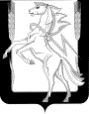 Совет депутатов Саккуловского сельского поселенияСосновского муниципального района Челябинской областишестого созыва Р Е Ш Е Н И Е От «27» августа 2021 года № 27Руководствуясь Бюджетным кодексом Российской Федерации, Уставом Саккуловского сельского поселения, Положением «О бюджетном процессе в Саккуловском    сельском поселении», Совет депутатов Саккуловского сельского поселения пятого созываРЕШАЕТ:Информацию «Об исполнении бюджета Саккуловского сельского поселения за 2021 год принять к сведению со следующими показателями:- исполнение бюджета Саккуловского сельского поселения за 2-й квартал 2021 года по доходам в сумме 9 068 326,96 рублей;- исполнение бюджета Саккуловского сельского поселения за 2-й квартал 2021 года   по расходам в сумме 8 005 612,28 рублей по разделам и подразделам, целевым статьям, видам расходов, согласно Приложению №1, и по ведомственной структуре расходов бюджета за 2021 год, согласно Приложению № 2 к настоящему Решению.Направить данное Решение Главе Саккуловского сельского поселения для подписания.Глава  Саккуловскогосельского поселения                            				Т.В.Абрарова   Председатель Совета депутатовСаккуловского сельского поселения				Н.З.Гизатуллина                  «Об исполнении бюджета Саккуловского сельского поселения за 2-й квартал 2021 года»Приложение № 1                                                                                                                                                                    к решению Совета депутатов Саккуловского                                                                              сельского поселения  от 27.08. 2021г.№ 27                                                                                                                                                                            Приложение № 1                                                                                                                                                                    к решению Совета депутатов Саккуловского                                                                              сельского поселения  от 27.08. 2021г.№ 27                                                                                                                                                                            Приложение № 1                                                                                                                                                                    к решению Совета депутатов Саккуловского                                                                              сельского поселения  от 27.08. 2021г.№ 27                                                                                                                                                                            Приложение № 1                                                                                                                                                                    к решению Совета депутатов Саккуловского                                                                              сельского поселения  от 27.08. 2021г.№ 27                                                                                                                                                                            Приложение № 1                                                                                                                                                                    к решению Совета депутатов Саккуловского                                                                              сельского поселения  от 27.08. 2021г.№ 27                                                                                                                                                                            Приложение № 1                                                                                                                                                                    к решению Совета депутатов Саккуловского                                                                              сельского поселения  от 27.08. 2021г.№ 27                                                                                                                                                                            Распределение бюджетных ассигнований бюджета Саккуловского сельского поселения  по разделам, подразделам, целевым статьям, группам и подгруппам видов расходов классификации расходов бюджета на 2021 год Распределение бюджетных ассигнований бюджета Саккуловского сельского поселения  по разделам, подразделам, целевым статьям, группам и подгруппам видов расходов классификации расходов бюджета на 2021 год Распределение бюджетных ассигнований бюджета Саккуловского сельского поселения  по разделам, подразделам, целевым статьям, группам и подгруппам видов расходов классификации расходов бюджета на 2021 год Распределение бюджетных ассигнований бюджета Саккуловского сельского поселения  по разделам, подразделам, целевым статьям, группам и подгруппам видов расходов классификации расходов бюджета на 2021 год Распределение бюджетных ассигнований бюджета Саккуловского сельского поселения  по разделам, подразделам, целевым статьям, группам и подгруппам видов расходов классификации расходов бюджета на 2021 год Распределение бюджетных ассигнований бюджета Саккуловского сельского поселения  по разделам, подразделам, целевым статьям, группам и подгруппам видов расходов классификации расходов бюджета на 2021 год Распределение бюджетных ассигнований бюджета Саккуловского сельского поселения  по разделам, подразделам, целевым статьям, группам и подгруппам видов расходов классификации расходов бюджета на 2021 год НаименованиеКод функциональной классификацииКод функциональной классификацииКод функциональной классификацииКод функциональной классификацииПЛАНИСПОЛНЕНИЕ Наименованиеразделподразделцелевая статьявид расходовПЛАНИСПОЛНЕНИЕ Общегосударственные вопросы01006 768 370,872 694 794,22Функционирование высшего должностного лица субъекта Российской Федерации и муниципального образования0102618 450,00313 326,73Расходы общегосударственного характера0102618 450,00313 326,73Глава муниципального образования010299 0 00 20300618 450,00313 326,73Фонд оплаты труда государственных (муниципальных) органов и взносы по обязательному социальному страхованию010299 0 00 20300121475 000,00240 736,48010299 0 00 20300129143 450,0072 590,25Центральный аппарат (местный бюджет)01045 606 456,622 193 593,24Финансовое обеспечение выполнения функций государственными органами01 0499 0 00 204005 544 456,622 193 593,24Фонд оплаты труда государственных (муниципальных) органов и взносы по обязательному социальному страхованию010499 0 00 204001212 412 500,001 190 001,56010499 0 00 20400129728 575,00348 451,20Закупка товаров, работ, услуг в сфере информационно-коммуникационных услуг010499 0 00 20400242428 381,62302 555,30Прочая закупка товаров, работ и услуг для обеспечения государственных (муниципальных) нужд010499 0 00 204002441 735 000,00296 345,06Прочая закупка товаров, работ и услуг для обеспечения государственных (муниципальных) нужд010499 0 00 20400247240 000,0056 240,12Уплата налога на имущество организаций, земельного и транспортного налогов010462 000,000,00Уплата налога на имущество организаций и земельного налога010499 0 00 204008512 000,000,00Уплата прочих налогов, сборов и иных платежей010499 0 00 2040085250 000,000,00Уплата пеней, штрафов010499 0 00 2040085310 000,000,00Обеспечение проведения выборов и референдумов0107150 000,000,00Расходы общегосударственного характера010799 0 00 20004150 000,000,00Проведение выборов в представительные органы муниципального образования010799 0 00 20004150 000,000,00Иные выплаты, за исключением фонда оплаты труда государственных (муниципальных) органов, лицам, привлекаемым согласно законодательству для выполнения отдельных полномочий010799 0 00 20004880150 000,000,00Другие общегосударственные вопросы0113393 464,25187 874,25Иные межбюджетные трансферты местным бюджетам01135 590,000,00Реализация переданных полномочий сельских поселений по организации процедуры закупок в части в части определения поставщиков(подрядчиков, исполнителей) для обеспечения муниципальных нужд011399 0 00 000303 416,000,00Межбюджетные  трансферты передаваемые из бюджета поселений в бюджет муниципальных районов на осуществление части полномочий по решению вопросов местного значения в соответствии с заключенными соглашениями011399 0 00 000305403 416,000,00Реализация переданных полномочий муниципального района на осуществление мер по противодействию коррупции в границах поселений011399 0 00 117002 174,000,00Прочая закупка товаров, работ и услуг для обеспечения государственных (муниципальных) нужд011399 0 00 117002442 174,000,00Расходы общегосударственного характера011399 0 00 00000387 874,25187 874,25Финансовое обеспечение выполнения функций государственной власти011399 0 00 20400387 874,25187 874,25Прочая закупка товаров, работ и услуг для обеспечения государственных (муниципальных) нужд011399 0 00 20400244387 874,25187 874,25Национальная оборона0200226 671,00117 947,66Мобилизационная и вневойсковая подготовка0203226 671,00117 947,66Субвенции местным бюджетам для финансового обеспечения расходных обязательств муниципальных образований, возникающих при выполнении государственных полномочий Российской Федерации, субъектов Российской Федерации, переданных для осуществления органам местного самоуправления в установленном порядке0203226 671,00117 947,66Осуществление первичного воинского учета на территориях, где отсутствуют военные комиссариаты020399 0 00 51180226 671,00117 947,66Фонд оплаты труда государственных (муниципальных) органов и взносы по обязательному социальному страхованию020399 0 00 51180121167 500,0090 589,60020399 0 00 5118012959 171,0027 358,06Прочая закупка товаров, работ и услуг для обеспечения государственных (муниципальных) нужд020399 0 00 51180244Национальная безопасность и правоохранительная деятельность03001 452 661,23756 708,23Защита населения и территории от последствий чрезвычайных ситуаций природного и техногенного характера , гражданская оборона0309151 157,7551 157,75Предупреждение и ликвидация последствий чрезвычайных ситуаций в границах поселений030999 0 00 20000151 157,7551 157,75Проведение противоаварийных и противопожарных мероприятий030999 0 00 24600244151 157,7551 157,75Обеспечение первичных мер  пожарной безопасности в части создания условий для организации добровольной пожарной охраны.03101 301 503,48705 550,48Обеспечение первичных мер пожарной безопасности.031099 0 00 24600767 753,48500 878,48Прочая закупка товаров, работ и услуг для обеспечения государственных (муниципальных) нужд031099 0 00 24600244767 753,48500 878,48Обеспечение первичных мер  пожарной безопасности в части создания условий для организации добровольной пожарной охраны.031099 0 00 46020533 750,00204 672,00Прочая закупка товаров, работ и услуг для обеспечения государственных (муниципальных) нужд031099 0 00 46020244533 750,00204 672,00Национальная экономика04003 154 413,801 754 328,15Дорожное хозяйство (дорожные фонды)04092 873 953,801 643 868,15Иные межбюджетные трансферты местным бюджетам04091 674 910,541 144 824,89Реализация переданных полномочий муниципального района по дорожной деятельности в отношении автомобильных дорог местного значения в границах населенных пунктов и обеспечение безопасности дорожного движения040999 0 00 112001 674 910,541 144 824,89Прочая закупка товаров, работ и услуг для обеспечения государственных (муниципальных) нужд040999 0 00 112002441 674 910,541 144 824,89Иные расходы на реализацию отраслевых мероприятий04091 199 043,26499 043,26Прочая закупка товаров, работ и услуг для обеспечения государственных (муниципальных) нужд04 0999 0 00 600202441 199 043,26499 043,26Другие  вопросы в области национальной  экономики0412280 460,00110 460,00Расходы общегосударственного характера0412280 460,00110 460,00Мероприятия по землеустройству и землепользованию041299 0 00 04030230 460,00110 460,00Прочая закупка товаров, работ и услуг для обеспечения государственных (муниципальных) нужд041299 0 00 04030244230 460,00110 460,00Оценка недвижимости, признание прав и регулирование отношений по государственной и муниципальной собственности041299 0 00 8225050 000,000,00Прочая закупка товаров, работ и услуг для обеспечения государственных (муниципальных) нужд041299 0 00 8225024450 000,000,00Жилищно-коммунальное хозяйство05006 164 086,522 313 664,93Жилищное хозяйство050185 770,0028 923,04Иные межбюджетные трансферты местным бюджетам050135 770,0011 923,04Реализация переданных полномочий муниципального района по обеспечению проживающих в поселении и нуждающихся в жилых помещениях малоимущих граждан жилыми помещениями, осуществлению муниципального жилищного контроля, а также иных полномочий органов местного самоуправления в соответствии с жилищным законодательством050199 0 00 1130035 770,0011 923,04Прочая закупка товаров, работ и услуг для обеспечения государственных (муниципальных) нужд050199 0 00 1130024435 770,0011 923,04Иные расходы на реализацию отраслевых мероприятий050150 000,0017 000,00Прочие мероприятия в области жилищного хозяйства050199 0 00 0353050 000,0017 000,00Прочая закупка товаров, работ и услуг для обеспечения государственных (муниципальных) нужд050199 0 00 0353024450 000,0017 000,00Коммунальное хозяйство05022 155 772,45398 523,87Иные межбюджетные трансферты местным бюджетам05021 125 694,00291 044,06Реализация переданных полномочий муниципального района на организацию в границах поселения электро-,тепло-,газо-, и водоснабжения населения, водоотведения, снабжения населения топливом в пределах полномочий, установленных законодательством Российской Федерации050299 0 00 111001 125 694,00291 044,06Закупка товаров, работ, услуг в целях капитального ремонта государственного (муниципального) имущества050299 0 00 111002441 125 694,00291 044,06Иные расходы на реализацию отраслевых мероприятий05021 030 078,45107 479,81Модернизация, реконструкция, капитальный ремонт и строительство котельных, систем водоснабжения, водоотведения, систем электроснабжения, теплоснабжения, включая центральные тепловые пункты050299 0 00 040601 030 078,45107 479,81Закупка товаров, работ, услуг в целях капитального ремонта государственного (муниципального) имущества050299 0 00 040602441 030 078,45107 479,81Благоустройство05033 672 544,071 886 218,02Иные межбюджетные трансферты местным бюджетам0503464 250,00208 890,00Реализация переданных полномочий муниципального района на организацию сбора и вывоза бытовых отходов и мусора050399 0 00 11400352 214,00167 140,00Прочая закупка товаров, работ и услуг для обеспечения государственных (муниципальных) нужд050399 0 00 11400244352 214,00167 140,00Реализация переданных полномочий муниципального района на организацию ритуальных услуг и содержание мест захоронения050399 0 00 11500112 036,0041 750,00Прочая закупка товаров, работ и услуг для обеспечения государственных (муниципальных) нужд050399 0 00 11500244112 036,0041 750,00Иные расходы на реализацию отраслевых мероприятий05033 208 294,071 677 328,02Уличное освещение050399 0 00 603101 764 871,48888 283,55Закупка товаров, работ, услуг в целях капитального ремонта государственного (муниципального) имущества050399 0 00 6031024359 770,0059 770,00Закупка товаров, работ, услуг в целях капитального ремонта государственного (муниципального) имущества050399 0 00 60310244451 348,63301 166,94Закупка товаров, работ, услуг в целях капитального ремонта государственного (муниципального) имущества050399 0 00 603102471 253 752,85527 346,61Прочие мероприятия по благоустройству поселения050399 0 00 603501 443 422,59789 044,47Закупка товаров, работ, услуг в целях капитального ремонта государственного (муниципального) имущества050399 0 00 603502441 443 422,59789 044,47Строительство газопроводов и газовых сетей0505250 000,000,00Бюджетные инвестиции в объекты капитального строительства государственной (муниципальной) собственности 050599 0 00 00040414250 000,000,0006 051 133 298,970,000605990G2S31202441 133 298,970,00Социальная политика1100425 370,00212 688,00Реализация иных государственных функций в области социальной политики100399 0 0012750425 370,00212 688,00Выплаты единовременного социального пособия гражданам, находящимся в трудной жизненной ситуации (Пособия, компенсации и иные социальные выплаты гражданам, кроме публичных нормативных обязательств)100399 0 0012750425 370,00212 688,00Иные социальные пенсии. Доплаты100399 0 0012750321425 370,00212 688,00Физическая культура и спорт1100327 662,45155 481,09Иные расходы на реализацию отраслевых мероприятий1102327 662,45155 481,09Организация и проведение мероприятий в сфере физической культуры и спорта110299 0 00 71050244311 389,30139 207,94Организация и проведение мероприятий в сфере физической культуры и спорта110299 0 00 7105024716 273,1516 273,15ВСЕГО19 652 534,848 005 612,28Приложение № 2                                                                                                                                                         к решению Совета депутатов Саккуловского                                                                              сельского поселения  от 27.08.2021г.№ 27                                                                                                                                                                           Приложение № 2                                                                                                                                                         к решению Совета депутатов Саккуловского                                                                              сельского поселения  от 27.08.2021г.№ 27                                                                                                                                                                           Приложение № 2                                                                                                                                                         к решению Совета депутатов Саккуловского                                                                              сельского поселения  от 27.08.2021г.№ 27                                                                                                                                                                           Приложение № 2                                                                                                                                                         к решению Совета депутатов Саккуловского                                                                              сельского поселения  от 27.08.2021г.№ 27                                                                                                                                                                           Приложение № 2                                                                                                                                                         к решению Совета депутатов Саккуловского                                                                              сельского поселения  от 27.08.2021г.№ 27                                                                                                                                                                           Приложение № 2                                                                                                                                                         к решению Совета депутатов Саккуловского                                                                              сельского поселения  от 27.08.2021г.№ 27                                                                                                                                                                           Ведомственная структура расходов бюджета Саккуловского сельского поселения на 2021 г.Ведомственная структура расходов бюджета Саккуловского сельского поселения на 2021 г.Ведомственная структура расходов бюджета Саккуловского сельского поселения на 2021 г.Ведомственная структура расходов бюджета Саккуловского сельского поселения на 2021 г.Ведомственная структура расходов бюджета Саккуловского сельского поселения на 2021 г.Ведомственная структура расходов бюджета Саккуловского сельского поселения на 2021 г.Ведомственная структура расходов бюджета Саккуловского сельского поселения на 2021 г.Ведомственная структура расходов бюджета Саккуловского сельского поселения на 2021 г.Ведомственная структура расходов бюджета Саккуловского сельского поселения на 2021 г.НаименованиеКод функциональной классификацииКод функциональной классификацииКод функциональной классификацииКод функциональной классификацииПЛАНИСПОЛНЕНИЕ Наименованиеразделподразделцелевая статьявид расходовПЛАНИСПОЛНЕНИЕ Общегосударственные вопросы91001006 768 370,872 694 794,22Функционирование высшего должностного лица субъекта Российской Федерации и муниципального образования9100102618 450,00313 326,73Расходы общегосударственного характера9100102618 450,00313 326,73Глава муниципального образования910010299 0 00 20300618 450,00313 326,73Фонд оплаты труда государственных (муниципальных) органов и взносы по обязательному социальному страхованию910010299 0 00 20300121475 000,00240 736,48910010299 0 00 20300129143 450,0072 590,25Центральный аппарат (местный бюджет)91001045 606 456,622 193 593,24Финансовое обеспечение выполнения функций государственными органами91001 0499 0 00 204005 544 456,622 193 593,24Фонд оплаты труда государственных (муниципальных) органов и взносы по обязательному социальному страхованию910010499 0 00 204001212 412 500,001 190 001,56910010499 0 00 20400129728 575,00348 451,20Закупка товаров, работ, услуг в сфере информационно-коммуникационных услуг910010499 0 00 20400242428 381,62302 555,30Прочая закупка товаров, работ и услуг для обеспечения государственных (муниципальных) нужд910010499 0 00 204002441 735 000,00296 345,06Прочая закупка товаров, работ и услуг для обеспечения государственных (муниципальных) нужд910010499 0 00 20400247240 000,0056 240,12Уплата налога на имущество организаций, земельного и транспортного налогов910010462 000,000,00Уплата налога на имущество организаций и земельного налога910010499 0 00 204008512 000,000,00Уплата прочих налогов, сборов и иных платежей910010499 0 00 2040085250 000,000,00Уплата пеней, штрафов910010499 0 00 2040085310 000,000,00Обеспечение проведения выборов и референдумов9100107150 000,000,00Расходы общегосударственного характера910010799 0 00 20004150 000,000,00Проведение выборов в представительные органы муниципального образования910010799 0 00 20004150 000,000,00Иные выплаты, за исключением фонда оплаты труда государственных (муниципальных) органов, лицам, привлекаемым согласно законодательству для выполнения отдельных полномочий910010799 0 00 20004880150 000,000,00Другие общегосударственные вопросы9100113393 464,25187 874,25Иные межбюджетные трансферты местным бюджетам91001135 590,000,00Реализация переданных полномочий сельских поселений по организации процедуры закупок в части в части определения поставщиков(подрядчиков, исполнителей) для обеспечения муниципальных нужд910011399 0 00 000303 416,000,00Межбюджетные  трансферты передаваемые из бюджета поселений в бюджет муниципальных районов на осуществление части полномочий по решению вопросов местного значения в соответствии с заключенными соглашениями910011399 0 00 000305403 416,000,00Реализация переданных полномочий муниципального района на осуществление мер по противодействию коррупции в границах поселений910011399 0 00 117002 174,000,00Прочая закупка товаров, работ и услуг для обеспечения государственных (муниципальных) нужд910011399 0 00 117002442 174,000,00Расходы общегосударственного характера910011399 0 00 00000387 874,25187 874,25Финансовое обеспечение выполнения функций государственной власти910011399 0 00 20400387 874,25187 874,25Прочая закупка товаров, работ и услуг для обеспечения государственных (муниципальных) нужд910011399 0 00 20400244387 874,25187 874,25Национальная оборона9100200226 671,00117 947,66Мобилизационная и вневойсковая подготовка9100203226 671,00117 947,66Субвенции местным бюджетам для финансового обеспечения расходных обязательств муниципальных образований, возникающих при выполнении государственных полномочий Российской Федерации, субъектов Российской Федерации, переданных для осуществления органам местного самоуправления в установленном порядке9100203226 671,00117 947,66Осуществление первичного воинского учета на территориях, где отсутствуют военные комиссариаты910020399 0 00 51180226 671,00117 947,66Фонд оплаты труда государственных (муниципальных) органов и взносы по обязательному социальному страхованию910020399 0 00 51180121167 500,0090 589,60910020399 0 00 5118012959 171,0027 358,06Прочая закупка товаров, работ и услуг для обеспечения государственных (муниципальных) нужд910020399 0 00 51180244Национальная безопасность и правоохранительная деятельность91003001 452 661,23756 708,23Защита населения и территории от последствий чрезвычайных ситуаций природного и техногенного характера , гражданская оборона9100309151 157,7551 157,75Предупреждение и ликвидация последствий чрезвычайных ситуаций в границах поселений910030999 0 00 20000151 157,7551 157,75Проведение противоаварийных и противопожарных мероприятий910030999 0 00 24600244151 157,7551 157,75Обеспечение первичных мер  пожарной безопасности в части создания условий для организации добровольной пожарной охраны.91003101 301 503,48705 550,48Обеспечение первичных мер пожарной безопасности.910031099 0 00 24600767 753,48500 878,48Прочая закупка товаров, работ и услуг для обеспечения государственных (муниципальных) нужд910031099 0 00 24600244767 753,48500 878,48Обеспечение первичных мер  пожарной безопасности в части создания условий для организации добровольной пожарной охраны.910031099 0 00 46020533 750,00204 672,00Прочая закупка товаров, работ и услуг для обеспечения государственных (муниципальных) нужд910031099 0 00 46020244533 750,00204 672,00Национальная экономика91004003 154 413,801 754 328,15Дорожное хозяйство (дорожные фонды)91004092 873 953,801 643 868,15Иные межбюджетные трансферты местным бюджетам91004091 674 910,541 144 824,89Реализация переданных полномочий муниципального района по дорожной деятельности в отношении автомобильных дорог местного значения в границах населенных пунктов и обеспечение безопасности дорожного движения910040999 0 00 112001 674 910,541 144 824,89Прочая закупка товаров, работ и услуг для обеспечения государственных (муниципальных) нужд910040999 0 00 112002441 674 910,541 144 824,89Иные расходы на реализацию отраслевых мероприятий91004091 199 043,26499 043,26Прочая закупка товаров, работ и услуг для обеспечения государственных (муниципальных) нужд91004 0999 0 00 600202441 199 043,26499 043,26Другие  вопросы в области национальной  экономики9100412280 460,00110 460,00Расходы общегосударственного характера9100412280 460,00110 460,00Мероприятия по землеустройству и землепользованию910041299 0 00 04030230 460,00110 460,00Прочая закупка товаров, работ и услуг для обеспечения государственных (муниципальных) нужд910041299 0 00 04030244230 460,00110 460,00Оценка недвижимости, признание прав и регулирование отношений по государственной и муниципальной собственности910041299 0 00 8225050 000,000,00Прочая закупка товаров, работ и услуг для обеспечения государственных (муниципальных) нужд910041299 0 00 8225024450 000,000,00Жилищно-коммунальное хозяйство91005006 164 086,522 313 664,93Жилищное хозяйство910050185 770,0028 923,04Иные межбюджетные трансферты местным бюджетам910050135 770,0011 923,04Реализация переданных полномочий муниципального района по обеспечению проживающих в поселении и нуждающихся в жилых помещениях малоимущих граждан жилыми помещениями, осуществлению муниципального жилищного контроля, а также иных полномочий органов местного самоуправления в соответствии с жилищным законодательством910050199 0 00 1130035 770,0011 923,04Прочая закупка товаров, работ и услуг для обеспечения государственных (муниципальных) нужд910050199 0 00 1130024435 770,0011 923,04Иные расходы на реализацию отраслевых мероприятий910050150 000,0017 000,00Прочие мероприятия в области жилищного хозяйства910050199 0 00 0353050 000,0017 000,00Прочая закупка товаров, работ и услуг для обеспечения государственных (муниципальных) нужд910050199 0 00 0353024450 000,0017 000,00Коммунальное хозяйство91005022 155 772,45398 523,87Иные межбюджетные трансферты местным бюджетам91005021 125 694,00291 044,06Реализация переданных полномочий муниципального района на организацию в границах поселения электро-,тепло-,газо-, и водоснабжения населения, водоотведения, снабжения населения топливом в пределах полномочий, установленных законодательством Российской Федерации910050299 0 00 111001 125 694,00291 044,06Закупка товаров, работ, услуг в целях капитального ремонта государственного (муниципального) имущества910050299 0 00 111002441 125 694,00291 044,06Иные расходы на реализацию отраслевых мероприятий91005021 030 078,45107 479,81Модернизация, реконструкция, капитальный ремонт и строительство котельных, систем водоснабжения, водоотведения, систем электроснабжения, теплоснабжения, включая центральные тепловые пункты910050299 0 00 040601 030 078,45107 479,81Закупка товаров, работ, услуг в целях капитального ремонта государственного (муниципального) имущества910050299 0 00 040602441 030 078,45107 479,81Благоустройство91005033 672 544,071 886 218,02Иные межбюджетные трансферты местным бюджетам9100503464 250,00208 890,00Реализация переданных полномочий муниципального района на организацию сбора и вывоза бытовых отходов и мусора910050399 0 00 11400352 214,00167 140,00Прочая закупка товаров, работ и услуг для обеспечения государственных (муниципальных) нужд910050399 0 00 11400244352 214,00167 140,00Реализация переданных полномочий муниципального района на организацию ритуальных услуг и содержание мест захоронения910050399 0 00 11500112 036,0041 750,00Прочая закупка товаров, работ и услуг для обеспечения государственных (муниципальных) нужд910050399 0 00 11500244112 036,0041 750,00Иные расходы на реализацию отраслевых мероприятий91005033 208 294,071 677 328,02Уличное освещение910050399 0 00 603101 764 871,48888 283,55Закупка товаров, работ, услуг в целях капитального ремонта государственного (муниципального) имущества910050399 0 00 6031024359 770,0059 770,00Закупка товаров, работ, услуг в целях капитального ремонта государственного (муниципального) имущества910050399 0 00 60310244451 348,63301 166,94Закупка товаров, работ, услуг в целях капитального ремонта государственного (муниципального) имущества910050399 0 00 603102471 253 752,85527 346,61Прочие мероприятия по благоустройству поселения910050399 0 00 603501 443 422,59789 044,47Закупка товаров, работ, услуг в целях капитального ремонта государственного (муниципального) имущества910050399 0 00 603502441 443 422,59789 044,47Строительство газопроводов и газовых сетей9100505250 000,000,00Бюджетные инвестиции в объекты капитального строительства государственной (муниципальной) собственности 910050599 0 00 00040414250 000,000,0091006 051 133 298,970,009100605990G2S31202441 133 298,970,00Социальная политика9101100425 370,00212 688,00Реализация иных государственных функций в области социальной политики910100399 0 0012750425 370,00212 688,00Выплаты единовременного социального пособия гражданам, находящимся в трудной жизненной ситуации (Пособия, компенсации и иные социальные выплаты гражданам, кроме публичных нормативных обязательств)910100399 0 0012750425 370,00212 688,00Иные социальные пенсии. Доплаты910100399 0 0012750321425 370,00212 688,00Физическая культура и спорт9101100327 662,45155 481,09Иные расходы на реализацию отраслевых мероприятий9101102327 662,45155 481,09Организация и проведение мероприятий в сфере физической культуры и спорта910110299 0 00 71050244311 389,30139 207,94Организация и проведение мероприятий в сфере физической культуры и спорта910110299 0 00 7105024716 273,1516 273,15ВСЕГО19 652 534,848 005 612,28